Driving Directions to Simon Hall and Seigle HallSimon Hall and Seigle Hall are located on Washington University's Danforth Campus next to the Danforth University Center (DUC). 
From I-70 (or Lambert International Airport) 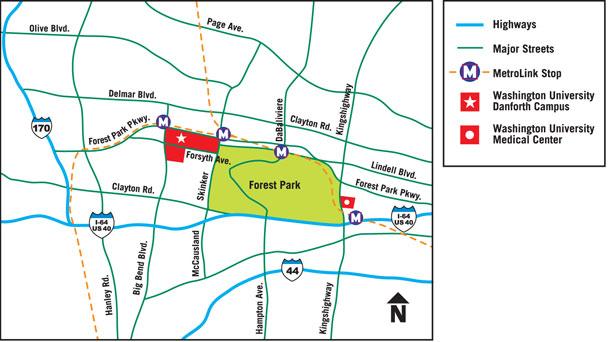 Go south on I-170 to the Forest Park Parkway exit. Go east on Forest Park Parkway through Clayton, to Big Bend Boulevard. Turn right (south) onto Big Bend Boulevard and continue to first stop light. Turn left (east) onto Forsyth. The Washington University campus will be on your left. Turn left at the second stop light, Wallace Drive. Wallace Drive ends at the DUC parking garage. Simon Hall is the building west of the garage. From I-64/40, heading westGo west on I-64/40 to the Clayton Road exit. Turn right onto Skinker/McCausland. Turn left (west) on Forsyth Boulevard. Turn right at the first stop light, Wallace Drive. Wallace Drive ends at the DUC parking garage. Simon Hall is the building west of the garage Campus Map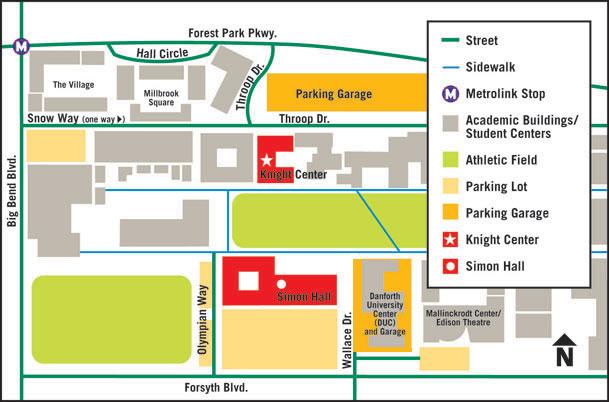 Simon Hall is located on Washington University's Danforth Campus next to the DUC. Parking in any Yellow parking space (except for the DUC garage) is free on Saturdays.Missouri Regional Science BowlSaturday, February 22nd, 2020Washington UniversityAgendaTeams Still Competing:	Teams No Longer Competing as of 2pm:TimeActivityLocation8:00 amTeams Check-in and report to May AuditoriumSimon Hall Outside May Auditorium8:25amKickoff and Keynote SpeakerSimon Hall’s May Auditorium8:50amTeams Report to Competition RoomsSeigle Hall – See Round Robin Schedule in Program for your team’s location throughout the morningNOTE:  All competition start times are approximateNOTE:  All competition start times are approximateNOTE:  All competition start times are approximate9:00amRound Robin 1Each round: -8 min. of competition;-2 min. break;-8 min. of competition9:30amRound Robin 2Each round: -8 min. of competition;-2 min. break;-8 min. of competition10:00amRound Robin 3Each round: -8 min. of competition;-2 min. break;-8 min. of competition10:30amRound Robin 4Each round: -8 min. of competition;-2 min. break;-8 min. of competition11:00amRound Robin 5Each round: -8 min. of competition;-2 min. break;-8 min. of competition11:30amLunch and Tie Breaker Rounds if neededSimon Hall, May Auditorium12:30pmTeams Receive RR ResultsSimon Hall, May Auditorium12:35pmCoaches and Team Captains from Top Two Teams/Division report to Command Center for Double Elimination Room AssignmentsSeigle Hall Room 10912:50pmTeams Report to Competition RoomsSeigle Hall – Coaches and Captains will have afternoon schedule1:00pmDE Round 1Each round: -8 min. of competition;-2 min. break;-8 min. of competition2pm: Cyber Challenge in Simon 1131:30pmDE Round 2Each round: -8 min. of competition;-2 min. break;-8 min. of competition2pm: Cyber Challenge in Simon 1132:00pmDE Round 3Each round: -8 min. of competition;-2 min. break;-8 min. of competition2pm: Cyber Challenge in Simon 1132:30pmDE Round 4Each round: -8 min. of competition;-2 min. break;-8 min. of competition2pm: Cyber Challenge in Simon 1133:00pmDE Round 5Each round: -8 min. of competition;-2 min. break;-8 min. of competition2pm: Cyber Challenge in Simon 1133:30pmDE Final Round(s) BeginsSimon Hall’s May Auditorium4:00pmDE 2nd Final Round if needed; Otherwise Awards BeginSimon Hall’s May Auditorium4:30pmAwards Begin if neededSimon Hall’s May Auditorium